24.04.2020г.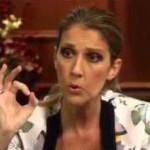 Распевки для вокалистов являются неотъемлемой частью обучения вокалу. Они позволяют целенаправленно и последовательно повысить уровень владения вокальной техникой.Так что же такое вокальная распевка? Вокальные распевки — это система упражнений для укрепления и развития основных навыков пения. Иными словами, распевка — это своего рода и разминка, и базовые упражнения для голосовых связок.Наши голосовые связки — это мышечные волокна, соответственно их можно развивать, разрабатывать, укреплять при помощи различных методик. Те, кто хоть раз в жизни занимался каким-либо видом спорта, знают, что перед основными заданиями и нагрузками нужно выполнить разминку для разогрева тела — чтобы не порвать связки.